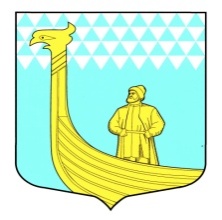                                                    РОССИЙСКАЯ ФЕДЕРАЦИЯАДМИНИСТРАЦИЯ МУНИЦИПАЛЬНОГО ОБРАЗОВАНИЯВЫНДИНООСТРОВСКОЕ СЕЛЬСКОЕ ПОСЕЛЕНИЕВОЛХОВСКОГО МУНИЦИПАЛЬНОГО РАЙОНАЛЕНИНГРАДСКОЙ ОБЛАСТИПОСТАНОВЛЕНИЕВ соответствии с ч. 4 ст. 36 областного закона от 15.03.2012 №20-оз  «О муниципальных выборах в Ленинградской области»ПОСТАНОВЛЯЮ:1. Выделить специальные места для размещения предвыборных агитационных печатных материалов на территории муниципального образования в Вындиноостровское сельское поселение Волховского муниципального района Ленинградской области для каждого кандидата, зарегистрировавшего для участия в выборах депутатов совета депутатов муниципального образования Вындиноостровское сельское поселение Волховского муниципального района Ленинградской области в  МБУКС «Вындиноостровский Центр Досуга», в помещении библиотеки, на специально оборудованных информационных стендах деревни Вындин Остров.	2. Запрещается вывешивать (расклеивать, размещать) печатные агитационные материалы на памятниках, обелисках, зданиях, сооружениях и в помещениях, имеющих историческую, культурную или архитектурную ценность, а также в здании, в котором размещена избирательная комиссия, помещении для голосования, и на расстоянии менее  от входа в них. 	3. Опубликовать постановление в газете «Волховские Огни» и разместить на сайте МО Вындиноостровское сельское поселение.	4. Контроль за исполнением настоящего постановления оставляю за собой.Глава администрации                                                                        М.Тимофеева  « __14__»  июля 2014 года   №  80О выделении специальных мест для размещения предвыборных агитационных печатных материалов на территории муниципального образования Вындиноостровское сельское поселение Волховского муниципального района Ленинградской области по выборам депутатов совета депутатов муниципального образования Вындиноостровское  сельское поселение Волховского муниципального района Ленинградской области